Опросный лист по организации узла учета воды в безнапорных системах (в т.ч. сточных вод)ОБЩИЕ СВЕДЕНИЯ Организация:Заказчик: Адрес: Контактное лицо: Название проекта: Телефон: E-mail: Учет:	Коммерческий 		Технический 		Оперативные измерения Кол-во приборов / узлов учета:  Чтобы предложить оптимальное решение для Ваших задач, необходимо учесть все специфические условия на месте измерений. Именно поэтому мы просим как можно подробнее ответить на вопросы. Чем полнее и подробнее ответ – тем легче будет подобрать средство измерений, отвечающее Вашим потребностям. ИНФОРМАЦИЯ О МЕСТЕ ИЗМЕРЕНИЯ Тип места измерения				2. Материалы канала/трубы Река						 Бетон Подвод к очистным сооружениям			 Сталь 	 Отвод от очистных сооружений			 Керамика  Насосные трубы					 Чугун 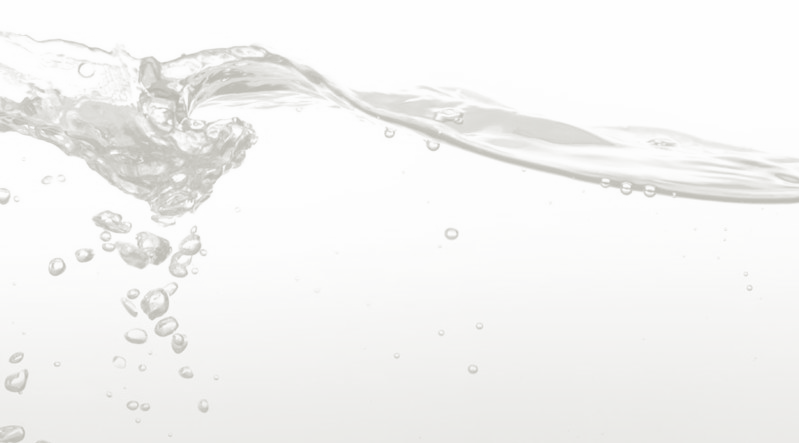  Ливневый канал					 Эпоксидное покрытие  Канализац. канал					 ПВХ	 Напорная труба					 ПНД Ирригационный канал				 Естественное русло Напорный водовод					 Другое:    Турбина						 Другие (опишите детали) 3. Форма канала/трубы					4. Тип стока Круговая							 Сточные водыРадиус:                                     мм				 Очищенные сточные воды U-образная 							 Поверхностные воды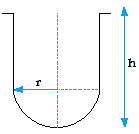 Радиус:		           мм				 Хозяйственно-бытовые водыВысота: 		           мм				 Промышленные воды Прямоугольная			      			 Прочее 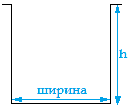 Ширина:		           мм				      Высота:		           мм				       Трапецевидная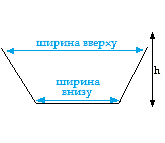 Ширина вверху:                      мм				Ширина внизу:                        мм				Высота:                                   мм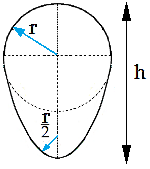  Яйцевидная Радиус: 		         ммВысота: 		         мм Естественное русло (приложите фотографии и профиль русла) Другая форма (приложите фотографии и чертежи)	5. Гидравлические данныеМин. уровень: 					       мм		Точки создания помех илиСредний уровень: 				       мм		расстояние от створа измеренияМакс. уровень: 				       мм		 Колено, Т / Y образное ответвление:Макс. скорость потока:		        		   м/сек		Мин. скорость потока: 			   м/сек		 Затвор:Номинальное давление 			      атм		 Насос: Макс. давление 			      атм		 Вход воздуха: Температура воды			        °С		 Поворот: Направление течения:					 Изменение профиля:одностороннее	 двухстороннее			 Пороги: Перелив или наличие течений обратных течений		 Зарастание: 					 Прочее: Прямой участок:					_________________________________ вверх по течению: 	м			 вниз по течению: 	м 			Уклон: 	%			Отложения: 				Примеси (химикаты, ядовитые вещ-ва) постоянные    				Описание  переменные  седимент 6. Требования по точности Ожидаемая / желаемая точность: Допустимая точность: 7.ПитаниеАвтономное Стационарное:	 Есть в месте установки                 Необходимо подводить 				 Другое 8. Датчики					9. Входы / выходы Погружные					  Аналоговые 	       Импульсные Накладные					Пороговые значения:Длина кабеля                                                 м	 мин. расход 	 макс.расход10. МонтажДоступ возможен:		 Да		 НетДоступ:		Колодец	 Камера		 ПрочееТруба/канал   Может быть полностью осушен?			 Да			 Нет11. Передача данных   GSM	 GPRS	 Modbus	v Ethernet	 Радио	 Прочее12. Программное обеспечение Не требуется		 ПО для считывания архивов на 1 ПК Сетевое ПО для считывания архивов, кол-во ПК  SCADA-система		Интеграция в существующую АСКУЭ (АСУ ТП)13. Дополнительная информацияПриложения: Список технических требований			 Фотографии места установки Чертежи 						 Прочее Пожалуйста, вышлите заполненный опросный лист:на e-mail: spb@linedrive.ru  